Ruit 157 – 1 en 2 Timoteus - 53/83/DV-vertaling.Gebruik enige van die drie vertalings om te voltooi.Naam:	.Gemeente:	..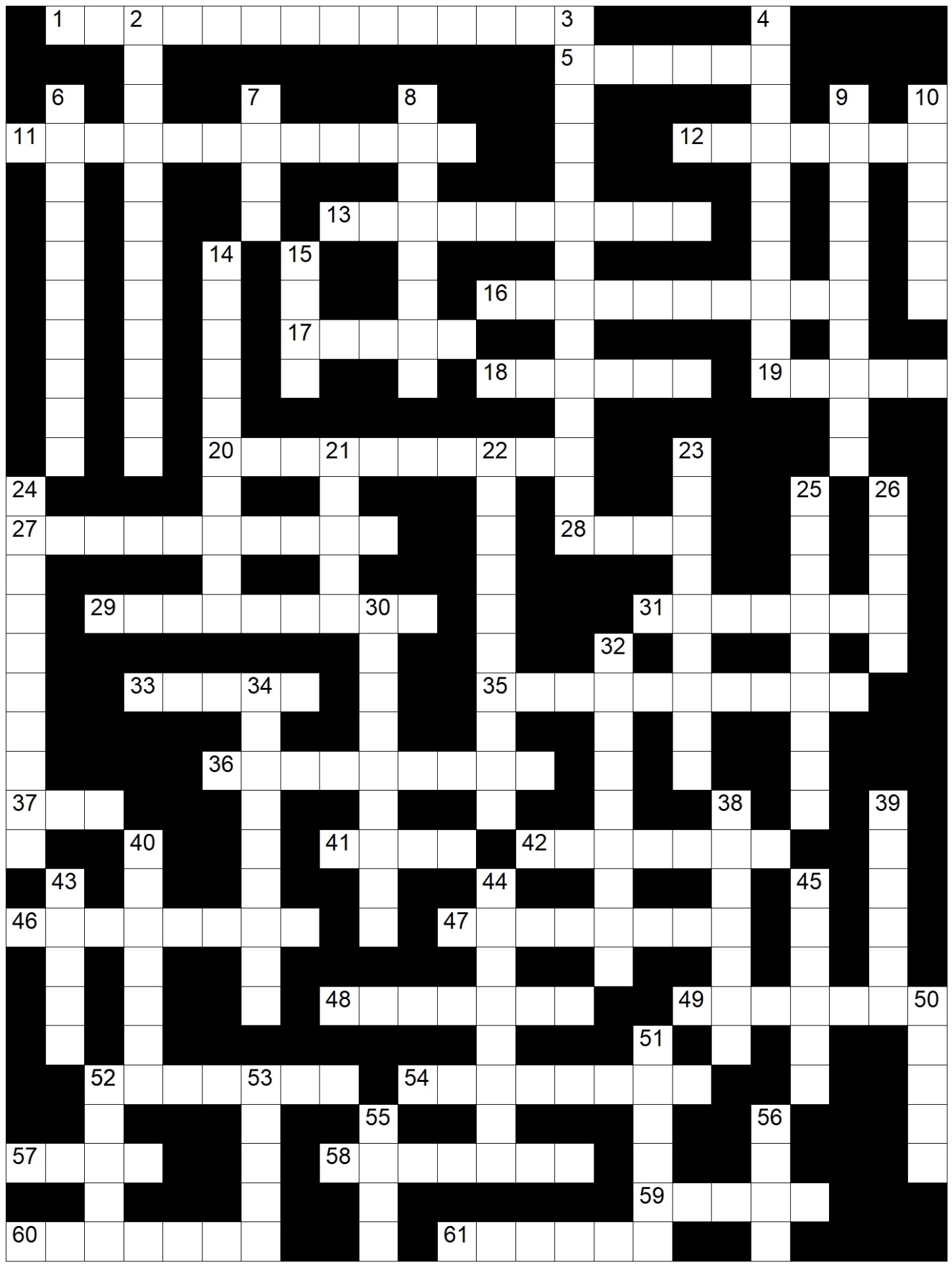 Antwoordblad1		2		3		4		5		6		7		8		9		10		12		13		14		15		16		17		18		19		20		21		22		23		24		25		26		27		28		29		30		31		32		33		34		35		36		37		38		39		40		41		42		43		44		45		46		46		48		49		50		51		52		52		53		54		55		56		57		58		59		60		61		Leidrade1	God het dit aan ons gegee – nie vrees nie.2	Hierin was Paulus vir Timoteus 'n voorbeeld.3	Die wortel van alle kwaad.4	Hierdie inwoner van die provinsie Asië het Paulus in die steek gelaat.5	Timoteus se moeder.6	Hy het Paulus dikwels kom opbeur.7	In 'n groot huis is voorwerpe wat hiervan gemaak is.8	Daar kom 'n tyd wanneer die mense dit nie wil hoor nie.9	Die mag Timoteus nie nalaat nie.10	Die gevolg van beheptheid met twisvrae en stryery.12	Christus kan hom nie verloën nie.13	Die mense in swaar tye sal só wees:.14	ŉ Eienskap van die vroue in die gemeente.15	Ouma van Timoteus.16	Timoteus moet dit saambring as hy na Paulus toe kom.17	Dit gee die Here sodat jy alles kan verstaan.18	Volhard en jy sal dit saam met Jesus doen.19	Dit moet jy nie wees as jy die evangelie verkondig nie.20	Paulus beveel Timoteus voor hierdie engele om gehoorsaam te wees.21	Daarna moet Timoteus as jongmens streef.22	Die mense in swaar tye sal só wees:.23	Hierdie pligte moet Timoteus uitvoer.24	So word Paulus uitgegiet.25	Hiervoor ly Paulus verdrukking.26	Vermaan die bejaarde mans soos jy hom sal vermaan.27	Timoteus moet dit saambring as hy na Paulus toe kom.28	Christus het dit vernietig.29	Paulus dien God saam met hulle.30	Die mense in swaar tye sal só wees.31	Daar kom 'n tyd wanneer die mense hierdie leer nie sal verdra nie.32	Ambag van Aleksander.33	Met hierdie strydvrae moet jy jou nie inlaat nie.34	Dit gebeur met geloof  as jy die gewete onderdruk.35	'n Kenmerk van 'n jong weduwee.36	Hy is tussen God en die mense.37	Sy is tweede gemaak.38	Hy het in Korinte agtergebly.39	In 'n groot huis is voorwerpe wat hiervan gemaak is.40	Hierdie saak het Paulus afgelê.41	In 'n groot huis is voorwerpe wat hiervan gemaak is.42	As ons dit saam met Christus gedoen het, sal ons lewe.43	Eienskap van die mense in die laaste dae.44	Hy is geregtig op sy loon.45	Minimum ouderdom vir 'n dienende weduwee.46	Paulus is deur die Here hiervoor aangestel.47	Hy was siek en het in Milite agtergebly.48	Gee soveel erkenning aan 'n ouderling wat goeie leiding gee.49	Vermaan die jonger vroue soos jy hulle sal vermaan.50	Paulus gee Himeneus en Aleksander aan hom oor.51	Die doel van die gebod is dat dit uit die rein hart kom.52	Paulus is deur die Here hiervoor aangestel.52	Hierdie mense wat in Christus toegewyd wil leef, sal vervolg word.53	Hy het na Dalmasië vertrek.54	ŉ Taak van die ouderling,.55	Paulus is uit sy bek gered.56	Hy is eerste gemaak.57	Hier het Onesiforus na Paulus gesoek.58	Gebruik die verkondiging van die woord om dit te doen:.59	Hy het die teenswoordige wêreld liefgekry.60	Sy prediking is so vernietigend soos kanker.61	Een van die take van Timoteus in die gemeente.